Техническое описание набора по робототехнике R:ED X STEP 1ОПИСАНИЕR:ED X STEP 1 – детский образовательный программируемый набор по робототехнике российского производства, разработанный ведущими специалистами в образовательной робототехнике. Поддерживаемое программное обеспечение: R:ED CODE для прошивки контроллера, с возможностью программирования в 3-х средах программирования: R:ED Code (Блочное программирование), Arduino Ide, MicroPython.СОСТАВ НАБОРА R:ED X STEP 13. ТЕХНИЧЕСКОЕ ОПИСАНИЕ ЭЛЕМЕНТОВ НАБОРА R:ED X STEP 1Контроллер R:ED XКонтроллер - многофункциональное устройство на основе 32bit микроконтроллера. На контроллере выведено 27 портов для подключения внешних устройств: 10 цифровых портов, 10 аналоговых портов, 1 USART, 1 I2C, 1 SPI, 4 порта для управления моторами постоянного тока, питание от 6 элементов питания типа AAA напряжением 1.2В. Контроллер поддерживает напряжение от 5В до 12В. Прошивается через порт USB Type C. На лицевой части контроллера есть программируемый джойстик, состоящий из 5 кнопок. Контроллер Lego- и Arduino- совместим.Технические характеристики:Размер (д*ш*в): 87х70х28мм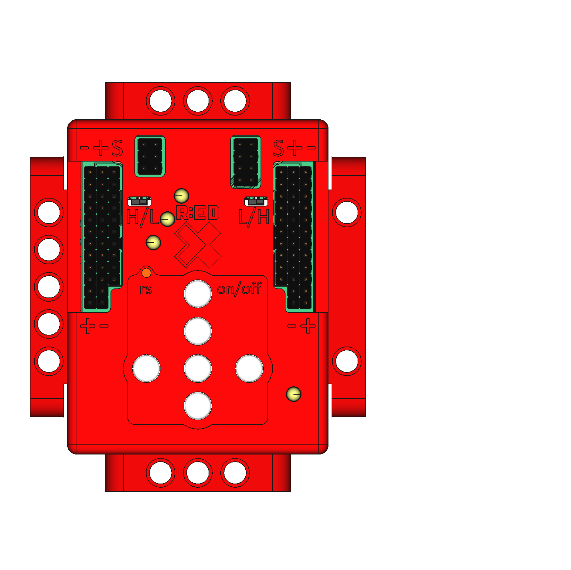 Питание контроллера: 5-12ВВыведено портов: 10 цифровых, 10 аналоговых, UART, SPI, I2CПереключатели напряжения на шинах питания с 3.3.В на 5ВИндикатор питания на лицевой панелиКнопка питания ВКЛ\ВЫКЛ на лицевой панелиДжойстик состоящий из 5 кнопок на лицевой панели  Корпус совместимый с Lego-деталямиПорт для прошивки контроллера через порт USB Type-C3 индикатора прошивки контроллера на лицевой частиМотор R:ED XЭлектродвигатель - электрическая машина (электромеханический преобразователь), в которой электрическая энергия преобразуется в механическую. Мотор Lego- и Arduino-совместим.Технические характеристики: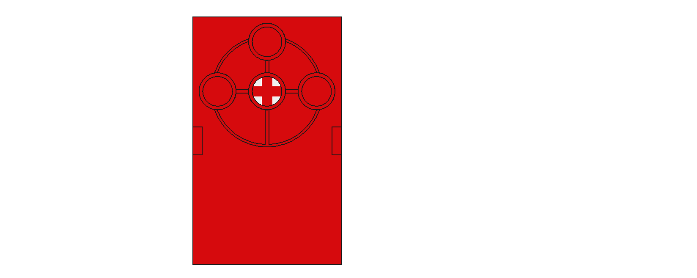 Размер (д*ш*в): 40x24x24Мотор вращает переходный элемент, совместимый с Lego-деталями Рабочее напряжение: 6ВРазъем для подключения к другому устройству: F-dupont 2pinСкорость от 200 оборотов в минутуКорпус совместим в Lego-деталямиПассивный зуммерЗуммер - используются для звукового оповещения в тех устройствах и системах, для функционирования которых в обязательном порядке нужен звуковой сигнал. Зуммер Lego и Arduino совместим.Технические характеристики:Размер (д*ш*в): 40x24x24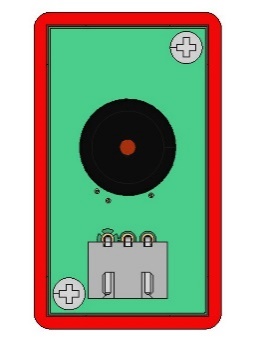 Корпус, совместимый с Lego-деталямиДинамик, в зависимости от поданного на него сигнала, издаёт звук в диапазоне от 0 до 4000 ГцРабочее напряжение: 5ВРазъем для подключения к другому устройству: XHДатчик нажатияКнопка – самый простой и доступный из всех видов датчиков. Нажав на нее, вы подаете контроллеру сигнал, который затем приводит к каким-то действиям: включаются светодиоды, издаются звуки, запускаются моторы. Датчик нажатия Lego- и Arduino-совместим.Технические характеристики:Размер (д*ш*в): 40x24x24 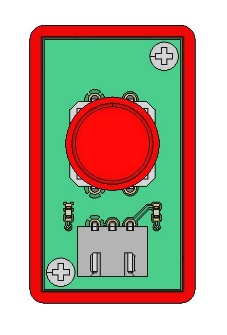 Корпус, совместимый с Lego-деталямиКнопка регистрирует нажатие и, в зависимости от состояния, изменяет состояние сигнального вывода (1\0)Рабочее напряжение: 5ВРазъем для подключения к другому устройству: XHИнфракрасный датчик (D)Датчик содержит 2 элемента - инфракрасный светодиод, который постоянно излучает свет в инфракрасном диапазоне и чувствительный к инфракрасному излучению фотоэлемент. При наличии вблизи датчика отражающей поверхности часть излученного светодиодом света возвращается в фотоэлемент. Чем ближе поверхность и чем она «белее», тем больше света возвращается в приемник и тем выше показания датчика. Датчик линии Lego- и Arduino-совместим. Технические характеристики: 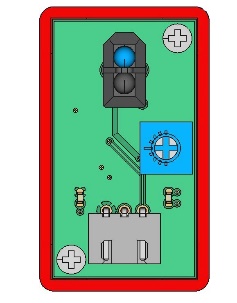 Размер (д*ш*в): 40x24x24 Корпус, совместимый с Lego-деталями(PIN D) Сенсор регистрирует отражение светового сигнала и меняет значение PIN D 1\0 (Белый\Черный цвет) Рабочее напряжение: 5В      Разъем для подключения к другому устройству: XHКабель TYPE CКабель для подключения и прошивки контроллера типа USB Type C – USB Технические характеристики: Длинна 1.8м.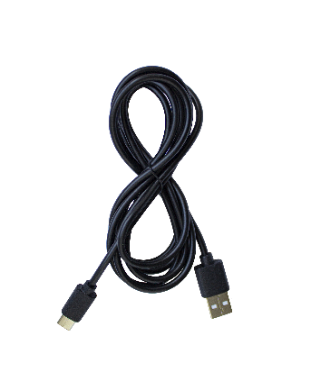 Тип интерфейса №1: USB Type CТип интерфейса №2: USB AПровод 3 pin, F-F, XH, 30смПровод для подключения внешних устройств к контроллеру R:ED X типа F-F, XH, 30см.Технические характеристики:  Длинна 30см.Тип интерфейса №1: XH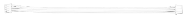 Тип интерфейса №2: XHПровод 3 pin, F-F, XH-Dupont, 30смПровод для подключения внешних устройств к контроллеру R:ED X типа XH-Dupont 30см.Технические характеристики: 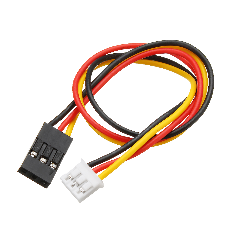 Длинна 30см.Тип интерфейса №1: XHТип интерфейса №2: DupontСоединительные элементы и блоки для крепления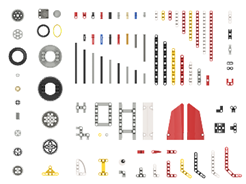 Конструктивные детали для создания моделей.Состав деталей: ссылкаКонтейнерКонтейнер для хранения и транспортировки набора.Технические характеристики: 1. Размер 385*275*155мм.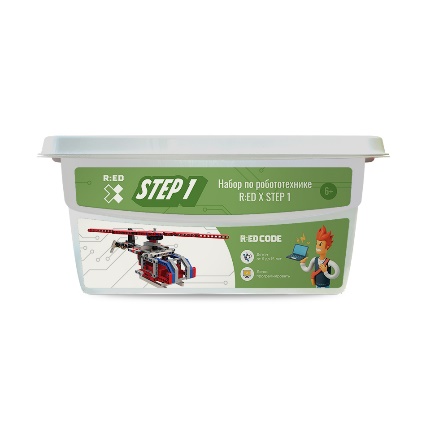 Дополнительная плата расширение (Junior)Модуль для подключения внешних устройств с интерфейсами XH. Совместим с контроллером R:ED X.Технические характеристики: Размер 50х27.1мм.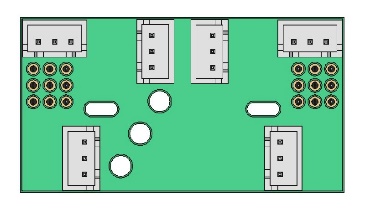 Тип интерфейса: XHКол-во портов: 6шт.№ЭлементКол-во1.Контроллер R:ED X12.Мотор R:ED X23.Пассивный зуммер14.Датчик нажатия25.Инфракрасный датчик (D)26.Кабель TYPE C17.Провод 3 pin, F-F, XH, 30см58.Провод 3 pin, F-F, XH-Dupont, 30см29.Элементы и блоки для крепления 33210.Контейнер111.Дополнительная плата-расширение (Junior)1